Delaware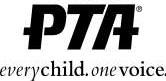 SCHOLARSHIP APPLICATION PACKAGEDelaware PTA is proud to offer scholarships to graduating Delaware high school students planning to enter Education or Early Childhood Education. Each year, two special scholarships are given—	Debbie King – Early Childhood Education	Betty Lewis - EducationThe number and amount of scholarships awarded each year depends on proceeds of Delaware PTA projects, donations and functions. Applicant EligibilityStudents must:Attend a school that has an active PTA or PTSA association in good standing of which you are a member OR be a Delaware PTA VIP member (delawarepta.org/join-pta-today/).Reside in Delaware and graduate from a Delaware public high schoolPlan to pursue a career in Education or Early Childhood EducationPreference will be given to a student entering a Delaware college or university in September following the date of application for the scholarshipMaintain an average of 2.5 (on a scale of 4.0) or betterProvide evidence of financial need and/or academic achievementProvide a copy of college acceptance letterAdministrative ProceduresIn January, high school principals and guidance departments receive scholarship information to copy and distribute to eligible students.The student completes the current Student Application, obtains two letters of recommendation, and returns all documentation to the guidance counselor.The school principal and guidance counselor complete/sign the School Administration Support Form, provide a copy of the student’s transcript and test scores, and attach to completed Student Application and Recommendations for a completed application packet.The guidance counselor forwards the completed application packet to Delaware PTA.The Scholarship Selection Committee meets in JUNE.Consideration is given to academic achievement, financial need, and school/community activities.Scholarship recipients are notified by mail (JUNE) and required to return a letter of acceptance.Scholarship money is sent directly to the university/college financial aid office upon receipt of a copy of the college registration form or acceptance letter.DeadlineMust be postmarked or submitted via email by JUNE 15, 2020. Send completed application to:   Delaware PTAAttention: Scholarship Chair 925 Bear Corbitt RdBear, DE 19701Or via email to admin@delawarepta.org   (Email is preferred)ChecklistThe completed application packet must include:___ Student Application___ Two (2) letters of recommendation (these may be sent directly to admin@delawarepta.org)___ School Administration Support Form___ Transcript___ Test scoresApplicationThe application form follows. Additional copies of the application can also be found at the following locations:Delaware PTA website at www.delawarepta.orgSchool Guidance DepartmentsQuestions? Contact Delaware PTA at admin@delawarepta.org   Delaware PTA ScholarshipSTUDENT APPLICATION(TO BE COMPLETED BY STUDENT AND RETURNED TO GUIDANCE)Mail completed applications to:Delaware PTA, Attention: Scholarship Chair, 925 Bear Corbitt Rd, Bear, DE 19701 or email to admin@delawarepta.org. Postmarked or emailed no later than JUNE 15, 2020Notes:Winners will be contacted for SSNStudent MUST pursue a career in education or early childhood education(DUE TO THE SENSITIVE NATURE OF FINANCIAL INFORMATION, THIS PAGE MAY BE GIVEN TO YOUR COUNSELOR IN A SEALED ENVELOPE ALONG WITH YOUR COMPLETED APPLICATION)FINANCIAL INFORMATIONFailure to provide complete and all required information will invalidate the applicationList other financial resources available to applicant for college (financial aid, student employment, other scholarships, support of non-custodial parent, etc.):ACTIVITIESList community activities/experiences:List work experiences:List school activities/clubs/experience:RECOMMENDATIONSLetters of recommendation should be emailed directly from teachers or administrators to admin@delawarepta.org. Please list individuals that will be submitting recommendations on your behalf:I have read the regulations pertaining to the PTA Scholarship Program. If chosen for a scholarship grant, I agree to fulfill the obligation.TO BE COMPLETED BY PARENT OR GUARDIAN:I have reviewed the application and to the best of my knowledge all information is accurate. I believe that the applicant is serious in intent to complete a college education and with the help from the scholarship grant will be able to pursue their degree.I have reviewed the application and to the best of my knowledge all information is accurate.DELAWARE PTA SCHOLARSHIP SCHOOL ADMINISTRATION SUPPORT FORM(TO BE COMPLETED BY GUIDANCE  DEPARTMENT)Indicate below your understanding of the economic status of the family, the individual's likelihood to complete college and other supporting information:Attach a transcript of the student's high school record and a copy of ALL Standardized Test Scores.ENCLOSE THE FOLLOWING DOCUMENTS AND RETURN TO DELAWARE PTA POSTMARKED OR EMAILED NO LATER THAN JUNE 15, 2020(Signature of Guidance Counselor)	(Signature of High School Principal)I have reviewed the application and to the best of my knowledge	I have reviewed the application and to the best of my knowledge all information is accurate.	all information is accurate.(Name of School)	(School Telephone Number)	(Date)MAIL TO:Delaware PTAAttention: Scholarship Chair 925 Bear Corbitt RdBear, DE 19701Or email to admin@delawarepta.org  (email is preferred)Please indicate which scholarship you are applying for:Please indicate which scholarship you are applying for:Please indicate which scholarship you are applying for:Please indicate which scholarship you are applying for:Please indicate which scholarship you are applying for:Please indicate which scholarship you are applying for:Please indicate which scholarship you are applying for:Please indicate which scholarship you are applying for:DEBBIE KINGDEBBIE KINGBETTY  LEWISBETTY  LEWISAPPLICANT CONTACT INFORMATIONAPPLICANT CONTACT INFORMATIONAPPLICANT CONTACT INFORMATIONAPPLICANT CONTACT INFORMATIONAPPLICANT CONTACT INFORMATIONAPPLICANT CONTACT INFORMATIONAPPLICANT CONTACT INFORMATIONAPPLICANT CONTACT INFORMATIONStudent NameGradeGradeAddressEmailPreferred PhonePreferred PhoneDate of BirthSCHOOL CONTACT INFORMATIONSCHOOL CONTACT INFORMATIONSCHOOL CONTACT INFORMATIONSCHOOL CONTACT INFORMATIONSCHOOL CONTACT INFORMATIONSCHOOL CONTACT INFORMATIONSCHOOL CONTACT INFORMATIONSCHOOL CONTACT INFORMATIONSchool Name PhonePhoneAddressMy School has an active PTA or PTSA in good standing?  My School has an active PTA or PTSA in good standing?  My School has an active PTA or PTSA in good standing?  My School has an active PTA or PTSA in good standing?  My School has an active PTA or PTSA in good standing?  ___ Yes___ Yes___ NoI am a member of my school’s PTSA or a Delaware VIP MemberI am a member of my school’s PTSA or a Delaware VIP MemberI am a member of my school’s PTSA or a Delaware VIP MemberI am a member of my school’s PTSA or a Delaware VIP MemberI am a member of my school’s PTSA or a Delaware VIP Member___ Yes___ Yes___ NoPrincipal Principal Principal Guidance Counselor:Guidance Counselor:Guidance Counselor:COLLEGE PLANSCOLLEGE PLANSCOLLEGE PLANSCOLLEGE PLANSCOLLEGE PLANSCOLLEGE PLANSCOLLEGE PLANSCOLLEGE PLANSCollege or University you are planning to attendCollege or University you are planning to attendCollege or University you are planning to attendCollege or University you are planning to attendCollege or University you are planning to attendPlanned Major:Have you been accepted?Have you been accepted?Tentative Career Plans including subject or field:Tentative Career Plans including subject or field:Tentative Career Plans including subject or field:Tentative Career Plans including subject or field:Tentative Career Plans including subject or field:Tentative Career Plans including subject or field:Tentative Career Plans including subject or field:Tentative Career Plans including subject or field:Reasons for choosing the stated career (no more than 100 words):Reasons for choosing the stated career (no more than 100 words):Reasons for choosing the stated career (no more than 100 words):Reasons for choosing the stated career (no more than 100 words):Reasons for choosing the stated career (no more than 100 words):Reasons for choosing the stated career (no more than 100 words):Reasons for choosing the stated career (no more than 100 words):Reasons for choosing the stated career (no more than 100 words):Employment of parents/guardians with whom applicant resides:Employment of parents/guardians with whom applicant resides:Employment of parents/guardians with whom applicant resides:Occupation of Father/Guardian:Annual adjusted income reported on Form 1040:Annual adjusted income reported on Form 1040:Occupation of Mother/Guardian:Annual adjusted income reported on Form 1040:Annual adjusted income reported on Form 1040:Do you receive Social Security Benefits due to the death of a parent? Amount?Do you receive Social Security Benefits due to the death of a parent? Amount?Does your custodial parent receive Spousal and/or child support? Amount?  Does your custodial parent receive Spousal and/or child support? Amount?  List any additional revenue you or your parents might have, i.e. Trust Fund, Interest Accounts, Dividends:List any additional revenue you or your parents might have, i.e. Trust Fund, Interest Accounts, Dividends:List any additional revenue you or your parents might have, i.e. Trust Fund, Interest Accounts, Dividends:Number of and ages of dependent children in family:  Number of and ages of dependent children in family:  Number of and ages of dependent children in family:  If any in college indicate where:   If any in college indicate where:   If any in college indicate where:   ResourceAmountExplain your need for scholarship assistance and plan for financing your college education: (no more than 100 words)OrganizationOffices HeldSchool YearsHrs/WkList honors received:EmployerType of WorkHrs/WkDate of EmploymentOrganizationClubOffices HeldYearsNamePosition1)2)(Signature of Applicant)(Date of Application)Other comments:  (Signature of Parent or Guardian)(Date)Student Name  Size of Graduating ClassClass Rank if available  GPA  Scale  Highest SAT ScoresMath ____Verbal  _____Writing  ____Highest ACT Scores:English ____  Mathematics____Reading  ____Social Studies  ____Student ApplicationTwo Letters of RecommendationSchool Administration Support FormTranscript and Test Scores